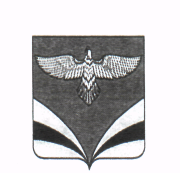                   АДМИНИСТРАЦИЯ             сельского поселения Песочное            муниципального района Безенчукский                        Самарской области               с. Песочное, ул.Центральная, 48                    тел.(факс) 8(846)76 32 173                РАСПОРЯЖЕНИЕ № 21                        25 августа 2016         О проведении «Месячника гражданской    защиты»  на территории сельского поселения Песочное  муниципального района Безенчукский                   Самарской  области.      В целях популяризации знаний ГО и РСЧС в области защиты населения и территорий от чрезвычайных ситуаций в мирное и военное время, активизации работы по морально – психологической	 подготовке населения, обучения населения действиям в условиях чрезвычайных ситуаций, пропаганды знаний в области гражданской обороны, привлечения к этой работе средств массовой информации и общественных организаций, развития и совершенствования организаторской работы, налаживания четкого взаимодействия сил гражданской обороны и чрезвычайных ситуаций, руководствуясь Уставом сельского поселения Песочное муниципального района Безенчукский Самарской области,Провести с 04 сентября 2016 года по 04 октября 2016 года  «Месячник гражданской защиты» на территории сельского поселения Песочное муниципального района Безенчукский Самарской области. Утвердить план мероприятий по проведению «Месячника  гражданской защиты» на территории сельского поселения Песочное муниципального района Безенчукский Самарской области с 04 сентября по 04 октября (приложение № 1).Довести до организаций, учреждений план мероприятий по проведению «Месячника гражданской защиты» не позднее 3 сентября 2016 года. 4.  Рекомендовать руководителям организаций, учреждений:     - организовать подготовку и проведение мероприятий «Месячника гражданской         защиты»;    - представить к 3 октября 2016  года отчетные материалы о проведении «Месячника       гражданской защиты».Опубликовать данное распоряжение в газете «Вестник сельского поселения Песочное»Контроль за исполнением данного распоряжения оставляю за собой.              Глава  сельского   поселения  Песочное                                         В.Г. ГуреевН.А.Горячева  32 173Приложение  № 1 краспоряжению от  25.08.2016 г. № 25ПЛАНМероприятий  по проведению «Месячника гражданской защиты»  на территории сельского поселения Песочное с 4 сентября по 4 октября 2016 года№Наименование мероприятийСроки исполненияИсполнители1Информирование населения сельского поселения Песочное о проведении «Месячника гражданской защиты»1-3 сентября 2016  годаСпециалисты Администрации2Организовать и провести беседы, лекции  с населением по вопросам ГО и защиты от ЧСв течение месячникаГлава  сельского поселения, специалисты Администрации3Проведение занятий с учащимися школы лекций, викторин, конкурсов по курсу «Основы безопасности жизнедеятельности»в течение месячникаПедагоги  школы4Разработка, размножение и распространение среди населения памяток и листовок по правилам поведения и действиям в чрезвычайных ситуациях, по обеспечению пожарной безопасности в осенне – зимний периодсентябрьАдминистрация сельскогопоселения5Организация проведения тренировок по эвакуации детей и персонала общеобразовательного и дошкольного учрежденияв течение месячникаДиректор школы6Включение в родительское собрание вопросов по организации предупреждения детского дорожного транспортного травматизма, пожарной безопасности совместно с работниками ГАИ, ГПСсентябрьДиректор школы, ГАИ, ГПС7Проведение в общеобразовательном учреждении соревнования  на тему: «Основы безопасности жизнедеятельности».сентябрьПедагоги  школы8Проведение конкурса рисунков в учреждениях дошкольного и начального образования  по теме: «Человек и экология», на лучший класс по курсу «ОБЖ»в течение месячникаПедагоги  школы, заведующая детского сада9Организация оформления уголков гражданской защиты и пожарной безопасности, выставок детского творчества в учреждениях культуры,  библиотекахв течение месячникаРуководители культурных учреждений10Обновление  в  учебном  заведении наглядной  агитации по ГО и защите от чрезвычайных ситуацийв течение месячникаДиректор школы11Обновление на предприятиях и  в учреждениях  наглядной  агитации по ГО и защите от чрезвычайных ситуацийв течение месячникаРуководители предприятий, учреждений, 12Освещение проводимых мероприятий о ходе месячника в газете «Вестник сельского поселения Песочное»в  течение  месячникаСпециалист Администрации13Предоставление отчета о проведении «Месячника гражданской защиты» в отдел по делам ГО ЧС района5 октября 2016 годаСпециалист Администрации